R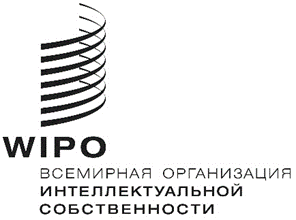 A/59/INF/5оригинал: английскийдата: 30 июля 2019 г.Ассамблеи государств – членов ВОИСПятьдесят девятая серия заседаний Женева, 30 сентября–9 октября 2019 г.ИНФОРМАЦИЯ О СТАТУСЕ ПЕКИНСКОГО ДОГОВОРА ПО АУДИОВИЗУАЛЬНЫМ ИСПОЛНЕНИЯМИнформационный документ подготовлен Секретариатом В настоящем документе представлена информация о ходе подписания и ратификации Пекинского договора по аудиовизуальным исполнениям (Пекинский договор), а также о присоединении к нему новых членов и достигнутом прогрессе по обеспечению вступления договора в силу.ПОДПИСАНИЕ ПЕКИНСКОГО ДОГОВОРА Пекинский договор был принят консенсусом на Пекинской дипломатической конференции об охране аудиовизуальных исполнений 24 июня 2012 г. и открыт для подписания 26 июня 2012 г.  В соответствии со статьей 25 Пекинский договор оставался открытым для подписания в штаб-квартире ВОИС в течение одного года со дня его принятия, т.е. до 24 июня 2013 г. По состоянию на 24 июня 2013 г. Договор был подписан 74 правомочными сторонами, перечисленными в приложении I.РАТИфикация пекинского договора и присоединение к немуВ соответствии со статьей 26 Пекинский договор вступает в силу через три месяца после сдачи на хранение 30 правомочными сторонами, определенными в статье 23, своих документов о ратификации или присоединении. По состоянию на дату, указанную в приложении II, к Пекинскому договору присоединились или его ратифицировали 26 государств – членов ВОИС, перечисленных в приложении II.ПОВЫШЕНИЕ УРОВНЯ ОСВЕДОМЛЕННОСТИ О ПЕКИНСКОМ ДОГОВОРЕС сентября 2018 г. Секретариат организовал 19 международных, региональных и субрегиональных мероприятий, направленных на повышение уровня осведомленности о Пекинском договоре, в частности в Пекине и Сучжоу (Китай), Бишкеке (Кыргызстан), Ханое (Вьетнам), Маджуро (Маршалловы Острова), Маниле (Филиппины), Мехико (Мексика), Нукуалофе (Тонга), Пномпене (Камбоджа), Прае (Кабо-Верде), Рио-де-Жанейро (Бразилия), Сан-Марино, Санто-Доминго (Доминиканская Республика), Сеуле (Республика Корея), Тегусигальпе (Гондурас), Токио (Япония), Улан-Баторе (Монголия), Вьентьяне (Лаосская Народно-Демократическая Республика) и Ереване (Армения);  проблематика Пекинского договора была также включена в ряд других программ и мероприятий. Кроме того, на национальном уровне Секретариат принял участие в некоторых других мероприятиях, в частности по оказанию нормотворческой помощи. [Приложения следуют]СТОРОНЫ, ПОДПИСАВШИЕ ПЕКИНСКИЙ ДОГОВОР ПО АУДИОВИЗУАЛЬНЫМ ИСПОЛНЕНИЯМ (по состоянию на 24 июня 2013 г.) Пекинский договор по аудиовизуальным исполнениям был подписан следующими правомочными сторонами:  Австрия, Бельгия, Ботсвана, Болгария, Буркина-Фасо, Бурунди, Камерун, Центральноафриканская Республика, Чад, Чили, Китай, Колумбия, Конго, Коста-Рика, Кот-д'Ивуар, Кипр, Чешская Республика, Корейская Народно-Демократическая Республика, Дания, Джибути, Сальвадор, Эстония, Европейский союз, Финляндия, Франция, Германия, Гана, Греция, Гренада, Гватемала, Гвинея, Гаити, Гондурас, Венгрия, Индонезия, Ирландия, Италия, Ямайка, Иордания, Кения, Люксембург, Мадагаскар, Мали, Мавритания, Маврикий, Мексика, Монголия, Черногория, Марокко, Намибия, Нидерланды, Никарагуа, Перу, Польша, Катар, Республика Молдова, Румыния, Сан-Томе и Принсипи, Сенегал, Сейшельские Острова, Сьерра-Леоне, Словения, Испания, Судан, Швеция, Швейцария, Сирийская Арабская Республика, Того, Тунис, Уганда, Соединенное Королевство, Соединенные Штаты Америки, Замбия и Зимбабве (74). [Приложение II следует]СТОРОНЫ, РАТИФИЦИРОВАВШИЕ ПЕКИНСКИЙ ДОГОВОР ПО АУДИОВИЗУАЛЬНЫМ ИСПОЛНЕНИЯМ, ИЛИ ПРИСОЕДИНИВШИЕСЯ К НЕМУ (ПО СОСТОЯНИЮ НА 2 ИЮЛЯ 2019 Г.) К Пекинскому договору по аудиовизуальным исполнениям присоединились или ратифицировали его следующие государства-члены:  Алжир, Белиз, Ботсвана, Буркина-Фасо, Камбоджа, Чили, Китай, Острова Кука, Корейская Народно-Демократическая Республика, Доминиканская Республика, Сальвадор, Габон, Япония, Мали, Маршалловы Острова, Нигерия, Перу, Катар, Республика Молдова, Российская Федерация, Сент-Винсент и Гренадины, Самоа, Словакия, Сирийская Арабская Республика, Тунис и Объединенные Арабские Эмираты (26).[Конец приложения II и документа]